Міністерство освіти і науки УкраїниНаціональний авіаційний університетНавчально-науковий Гуманітарний інститут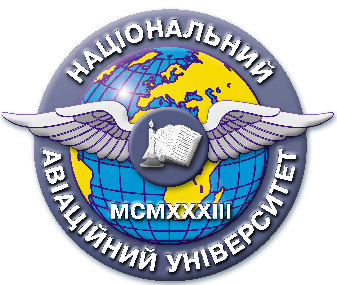 Система менеджменту якостіНАВЧАЛЬНО-МЕТОДИЧНИЙ КОМПЛЕКС навчальної дисципліниТеорія соціальної роботиГалузь знань 		1301 Соціальне забезпечення	напрям підготовки 	6.130102 Соціальна роботаСМЯ НАУ НМК 12.01.08. – 01 – 2016КИЇВНавчально-методичний комплекс розробив:доцент, кандидат історичних наук    				І.Ф. ТімкінНавчально-методичний комплекс обговорено та схвалено на засіданні кафедри  соціальних технологій, протокол №___ від «___» ____________ 20___р.                                                   Завідувач  кафедри 						   О.М. КотиковаНавчально-методичний комплекс обговорено та схвалено на засіданні НМРР Навчально-наукового Гуманітарного інституту, протокол № ____  від «___» ____________ 20___р.  Голова НМРР   						      С.М. ЯгодзінськийРівень документа – 3бПлановий термін між ревізіями – 1 рікВрахований примірник Зміст Навчально-методичного КомплексуДисципліна:                        Теорія соціальної роботиГалузь знань:                      1301 Соціальне забезпеченняНапрям:                               6.130102 «Соціальна робота»1)   ХХХ – скорочена назва дисципліни (перші літери кожного слова з назви дисципліни)2)  Вказується дата затвердження до друку та номер справи у Номенклатурі справ кафедри 3)   Вказується дата розміщення у інституційному депозитарії АБО дата та місце розміщення на кафедрі4)   У вигляді переліку теоретичних питань та типових завдань для розв’язку, з яких формуватимуться  білети для проведення модульної контрольної роботиЗразокКалендарно-тематичний план вивчення дисципліниНауково-педагогічний працівник  ______________ І. Ф. ТімкінМіністерство освіти і науки УкраїниНаціональний авіаційний університетНавчально-науковий Гуманітарний інститутКафедра Соціальних технологійКонспект лекцій з дисципліни «Теорія соціальної роботи»за напрямом (спеціальністю)  6.130102 «Соціальна робота»Укладач: кандидат істор. н., доцент, І. Ф. ТімкінКонспект лекцій розглянутий та схвалений на засіданні кафедри соціальних технологій                   Протокол №___ від «___»_________20__р.Завідувач кафедри ______________О.М. КотиковаЗразок оформлення лекціїЛекція № 1Тема лекції:ОСНОВИ ТЕОРІЇ СОЦІАЛЬНОЇ РОБОТИПлан лекціїПоняття «соціальна робота».Актуальність розвитку соціальної роботи в Україні.Зміст та структура соціальної роботи.ЛітератураАктуальні проблеми теорії і практики соціальної роботи на межі тисячоліть : монографія / [Андрущенко В.П., Бех В.П., Лукашевич М.П. та ін.]. – Соціальна робота. Кн.1. К.: УДЦССМ, 2001. – 344 с.Вступ до соціальної роботи:навч. Посіб. для студентів вищ. навч. закладів / за ред. Т.В. Семигіної, І. І. Миговича. – К. : Академвидав, 2005. – 304с. Капська А.Й. Соціальна робота : навч. посіб. для студ. ВНЗ / А.Й. Капська. – Київ, 2004 Лукашевич M. П. Соціальна робота : ( теорія і практика) : підруч. / М. П. Лукашевич, T. В. Семигіна. – К. : Каравела, 2009. Зміст лекціїРозкриття сутності соціальної роботи як суспільної діяльності й наукової теорії. Варто пояснити призначення теорії соціальної роботи та відзначити причини, чому соціальна робота потребує теорії. Зауважимо, що теорії дають змогу соціальним працівникам добирати і пов’язувати факти, з якими вони стикаються у своїй діяльності. Вони також надають практичній діяльності науковий фундамент, професійний спосіб мислення, набір ідей, закономірностей. Зразок оформлення Типових тестових завданьНАЦІОНАЛЬНИЙ АВІАЦІЙНИЙ УНІВЕРСИТЕТНавчально-науковий Гуманітарний інститут Кафедра Соціальних технологійЗатверджуюЗавідувач кафедри соціальних технологій                   					   __________________________О.М. Котикова «____»____________________20___р.ТИПОВІ ТЕСТИз дисципліни «Теорія соціальної роботи»Визначте правильну відповідь:Субєктами соціальної роботи виступають:А) державні організаціїБ) політичні обєднанняВ) профспілкиГ) громадські організаціїПринципами соціальної роботи є:А) обгрунтованістьБ) добровільністьВ) концептуальністьГ)  послідовністьЦінностями соціальної роботи виступають:А) толерантністьБ) обгрунтованістьВ) гуманністьГ) клієнтоцентрованістьФункції оцінювання соціальної роботи є:А) діяльніснаБ) превентивнаВ) профілактикаГ) правозахисна Розробник кандидат істор. н., доцент, Тімкін І.Ф.Зразок оформлення 
Переліку теоретичних питань та типових завдань для розв’язку
для проведення модульної контрольної роботиНАЦІОНАЛЬНИЙ АВІАЦІЙНИЙ УНІВЕРСИТЕТНавчально-науковий Гуманітарний інститут Кафедра Соціальних технологійЗатверджуюЗавідувач кафедри соціальних технологій                   					   __________________________О.М. Котикова «____»____________________20___р.Модульна контрольна робота №1з дисципліни «Теорія соціальної роботи»Розкрийте сутність соціальної роботи як теорії та науки.Визначте підходи до класифікації закономірностей соціальної роботи.Охарактеризуйте наукові принципи соціальної роботи.  Розробник кандидат істор. н., доцент, Тімкін І.Ф.Зразок оформлення 
Переліку теоретичних питань та типових завдань для розв’язку
для проведення модульної контрольної роботиНАЦІОНАЛЬНИЙ АВІАЦІЙНИЙ УНІВЕРСИТЕТНавчально-науковий Гуманітарний інститут Кафедра Соціальних технологійЗатверджуюЗавідувач кафедри соціальних технологій                   					   __________________________О.М. Котикова «____»____________________20___р.Модульна контрольна робота №2з дисципліни «Теорія соціальної роботи»Розкрийте моделі комунікації.Визначте особливості управління соціальною роботою.Розкрийте методи професійної діяльності соціального працівника.Розробник кандидат істор. н., доцент, Тімкін І.Ф.Зразок методичних рекомендацій до виконання самостійної роботиНаціональний авіаційний університетНавчально-науковий Гуманітарний інститут Кафедра Соціальних технологійПАКЕТ КОМПЛЕКСНИХ КОНТРОЛЬНИХ РОБІТУкладач: кандидат істор. н., доцент, І. Ф. ТімкінКонспект лекцій розглянутий та схвалений на засіданні кафедри соціальних технологій                   Протокол №___ від «___»_________20__р.Завідувач кафедри ______________О.М. КотиковаЗразок білетуКомплексної контрольної роботиНаціональний авіаційний університетНавчально-науковий Гуманітарний інститутКафедра соціальних технологійНапрям (спеціальність) 6.130102 «Соціальна робота»КОМПЛЕКСНА КОНТРОЛЬНА РОБОТАВаріант № 3Визначте підходи до поняття «теорія соціальної роботи».Визначте поняття «соціалізація», та охарактеризуйте стадії людського розвитку.Визначте підходи до тлумачення поняття «соціальна компетентність».Укладач: кандидат істор. н., доцент, І. Ф. ТімкінКонспект лекцій розглянутий та схвалений на засіданні кафедри соціальних технологій                   Протокол №___ від «___»_________20__р.Завідувач кафедри ______________О.М. КотиковаЗразок оформлення екзаменаційного білетаНаціональний авіаційний університетНавчально-науковий Гуманітарний інститут Кафедра Соціальних технологійЗатверджуюЗавідувач кафедри соціальних технологій                   					   __________________________О.М. Котикова «____»____________________20___р.Екзаменаційний білет № 4Дисципліна «Теорія соціальної роботи»Визначте мету та завдання національно-патріотичного виховання дітей та молоді.Визначте сутність поняття «конфлікт».Охарактеризуйте інструменти менеджменту соціальної роботи.Затверджено на засіданні кафедриПротокол №____  від „____” ________________ 20____рокуВикладач 						І.Ф. ТімкінНаціональний авіаційний університетНавчально-науковий Гуманітарний інститут Кафедра Соціальних технологійПИТАННЯ ДО ЕКЗАМЕНУз дисципліни «Теорія соціальної роботи»за напрямом 6.130102 «Соціальна робота»Укладач: кандидат істор. н., доцент, І. Ф. ТімкінКонспект лекцій розглянутий та схвалений на засіданні кафедри соціальних технологій                   Протокол №___ від «___»_________20__р.Завідувач кафедри ______________О.М. КотиковаПитання до екзаменуРозкрийте сутність соціальної роботи як теорії  та науки.Охарактеризуйте  наукові принципи соціальної роботи.Визначте підходи до поняття «теорія соціальної роботи».Охарактеризуйте психологічно орієнтовані теорії (моделі) соціальної роботи.Охарактеризуйте соціологічно орієнтовані теорії (моделі) соціальної роботи.Охарактеризуйте комплексно  орієнтовані теорії (моделі) соціальної роботи.Розкрийте основні засади психодинамічної моделі соціальної роботи.Визначте сутність когнітивно-біхевіористського підходу в соціальній роботі Визначте  теоретичні засади гуманістично-екзистенційної моделі соціальної роботи.Розкрийте сутність системної моделі соціальної роботи.Обґрунтуйте значення теорії ролей у практиці соціальній роботи.Охарактеризуйте соціально радикальну модель соціальної роботи.Обґрунтуйте значення екологічної моделі для практики соціальної роботи.Розкрийте основні положення теорії  кризового втручання.Розкрийте сутність зосередженої на завданні моделі.Розкрийте сутність сімейної терапії.Охарактеризуйте основні положення психосоціальної терапії.Визначте основні положення соціально-педагогічної моделі соціальної роботи.Проаналізуйте біологізаторську концепцію людини.Проаналізуйте соціологізаторську концепцію людини.Проаналізуйте біосоціальну концепцію людини.Проаналізуйте системну  концепцію людини.Визначте поняття «соціалізація», та охарактеризуйте стадії людського розвитку.Розкрийте механізми психологічної  адаптації людини.Визначте сутність соціальної адаптації.Розкрийте основні положення  адаптивно-соціалізаційної теорії  соціальної роботи.Розкрийте форми забезпечення якості послуг у соціальних службах.Охарактеризуйте особливості соціально-педагогічної роботи в системі освіти.Визначте специфіку соціальної роботи в сільській місцевості і місті.Розкрийте особливості соціальної  роботи в системі охорони здоров’я.Визначте риси нового типу глобально-інформаційного суспільства.Визначте місце держави у глобальному суспільстві.Розкрийте  досвід організації системи довузівського навчання за фахом «соціальна робота» у Великій Британії.Проаналізуйте напрямки французької системи соціальної освіти.Обґрунтуйте підходи до визначення поняття «компетенція» і  «компетентність».Розкрийте складові соціальної компетентності.Розкрийте процес формування соціальної компетентності у майбутніх фахівців соціальної роботи.Визначте інноваційні технології у соціальній роботі.Охарактеризуйте культуру спілкування соціального працівника.Охарактеризуйте складові процесу спілкування.Розкрийте моделі комунікації.Визначте причини виникнення комунікативних бар’єрів та шляхи їх подолання.Охарактеризуйте спілкування як взаємодія.Розкрийте механізми соціальної перцепції.Визначте сутність емпатійного  спілкування.Визначте поняття «патріотизм».Розкрийте сучасні підходи до виховання патріотизму.Визначте мету та завдання національно-патріотичного виховання дітей та молоді.Проаналізуйте принципи патріотичного виховання.Розкрийте методи виховання патріота - громадянина України.Розкрийте особливості виникнення у соціальній  роботі.Охарактеризуйте функції конфліктів.Охарактеризуйте періоди та етапи перебігу конфліктів.Розкрийте методи управління конфліктною ситуацією.Визначте особливості управління соціальною роботою.Розкрийте процес формування команди у соціальній службі.Розкрийте методи професійної діяльності соціального працівника.Визначте складові процесу менеджменту соціальної  роботи.Визначте поняття «організація» в менеджменті соціальної роботи.Охарактеризуйте організаційно-розпорядницькі методи соціальної роботи.№Складова комплексуПозначення 
електронного файлу1)Наявність Наявність №Складова комплексуПозначення 
електронного файлу1)друкований 
вигляд2)електронний 
вигляд3)1Навчальна програма 01_ТСР_НП++2Робоча навчальна програма (денна форма навчання) 02_ТСР_РНП_С++3Робоча навчальна програма (заочна форма навчання)  03_ТСР_РНП_З++4Положення про рейтингову систему оцінювання (заочна форма навчання)  04_ТСР_РСО_З5Календарно-тематичний план 05_ТСР_КТП++6Конспект лекцій/курс лекцій06_ТСР_КЛ++7Методичні рекомендації з виконання домашніх завдань (розрахунково-графічних робіт)07_ТСР_МР_ДЗ (РГР)8Методичні рекомендації з виконання контрольних робіт для студентів заочної форми навчання08_ТСР_МР_КРз9Методичні рекомендації до виконання курсової роботи (проекту)09_ТСР_МР_КР (КП)10Методичні рекомендації з самостійної роботи студентів з опанування навчального матеріалу10_ТСР_МР_СРС11Методичні рекомендації з підготовки студентів до практичних (семінарських) занять11_ТСР_МР_ПРЗ+ На кафедрі+12Тести з дисципліни/практичні ситуаційні задачі12_ТСР_Т++13Модульні контрольні роботи4)13_ТСР_МКР_1
14_ТСР_МКР_2++14Пакет комплексної контрольної роботи15_ТСР_ККР++15Затверджені екзаменаційні білети16_ТСР_ЕБ++ЗАТВЕРДЖУЮЗАТВЕРДЖУЮЗав. Кафедри соціальних технологійЗав. Кафедри соціальних технологій_________________О. М. Котикова_________________О. М. КотиковаК-сть тижнів«___» ______________ 20__ р. 8Лекцій53Практичних занять70 Індивідуальна роботаСамостійна робота38з  них:ДЗ  РГР   КР-Всього 72Навчально-науковий Гуманітарний інститут                  Кафедра соціальних технологійКАЛЕНДАРНИЙ ПЛАН НАВЧАЛЬНИХ ЗАНЯТЬдля студентів ОКР "Бакалавр" галузі знань  1301 Соціальне забезпечення напрям (спеціальність) 6.130102 «Соціальна робота» Курс 2   група 216з дисципліни "Теорія соціальної роботи"2016-2017  навчальний рік  ДатаЛекціїКількість годинСамостійна робота (год.)ДатаПрактичні заняттяКількість годинСамостійна робота (год.)53	307087